РЕШЕНИЕ от «26» ноября 2021 г.		                                                               № 51с. Московское«О внесении изменений в решение Совета депутатов Московского сельсовета от 30.01.2009 № 4 «Об утверждении Положения «О порядке и условиях приватизации муниципального имущества муниципального образования Московский сельсовет»Рассмотрев протест и.о. прокурора Усть-Абаканского района, в соответствии с Уставом муниципального образования Московского сельсовета, Совет депутатов Московского сельсовета Усть-Абаканского района Республики Хакасия, Совет депутатов Московского сельсовета РЕШИЛ:Внести в решение Совета депутатов Московского сельсовета от 30.09.2009 № 4 «Об утверждении Положения «О порядке и условиях приватизации муниципального имущества муниципального образования Московский сельсовет» следующие изменения и дополнения:-п. 1.4. Положения дополнить абзацами следующего содержания:-имущества, принадлежащего на праве хозяйственного ведения постоянного (бессрочного) пользования, аренды федеральному государственному унитарному предприятию «Почта России», при его реорганизации на основании Федерального закона «Об особенностях реорганизации федерального государственного унитарного предприятия «Почта России» и о внесении изменений в отдельные законодательные акты Российской Федерации»-судов, обращенных в собственность государства, а также имущества, образовавшегося в результате их утилизации.-п. 4.2. Положения изложить в следующей редакции:«Информационное сообщение о продаже муниципального имущества должно содержать следующие сведения: 1) наименование органа местного самоуправления, принявшего решение об условиях приватизации такого имущества, реквизиты указанного решения; 2) наименование такого имущества и иные позволяющие его индивидуализировать сведения (характеристика имущества); 3) способ приватизации такого имущества; 4) начальная цена продажи такого имущества; 5) форма подачи предложений о цене такого имущества; 6) условия и сроки платежа, необходимые реквизиты счетов; 7) размер задатка, срок и порядок его внесения, необходимые реквизиты счетов; 8) порядок, место, даты начала и окончания подачи заявок, предложений; 9) исчерпывающий перечень представляемых участниками торгов документов и требования к их оформлению; 10) срок заключения договора купли продажи такого имущества; 11) порядок ознакомления покупателей с иной информацией, условиями договора купли-продажи такого имущества; 12) ограничения участия отдельных категорий физических лиц и юридический лиц в приватизации такого имущества; 13) порядок определения победителей (при поведении аукциона, специализированного аукциона, конкурса) либо лиц, имеющих право приобретения государственного или муниципального имущества(при проведении его продажи посредством публичного предложения и без объявления цены; 14) место и срок подведения итогов продажи муниципального имущества; 15) сведения обо всех предыдущих торгах по продаже такого имущества, объявленных в течении года, предшествующего его продаже, и об итогах торгов по продаже такого имущества; 16) размер и порядок выплаты вознаграждения юридическому лицу, которое в соответствии с подпунктом 8.1 пункта 1 статьи 6 Федерального закона 21.12.2001 № 178-ФЗ «О приватизации государственного и муниципального имущества и (или) которому решениями органа местного самоуправления поручено организовать от имени собственника продажу приватизируемого муниципального имущества».-п. 8.3. Положения изложить в следующей редакции:-п. 8.3. Предложения о цене муниципального имущества заявляются участниками аукциона открыто в ходе проведения торгов. Аукцион, в котором принял участие только один участник, признается несостоявшимся».-п.п. 8.4.,8.8.,8.10. Положения исключить.-п. 8.6. Положения изложить в следующей редакции:«8.6. при проведении аукциона в информационном сообщении также указывается величина повышения начальной цены (шаг аукциона).-п. 8.12. Положения изложить в следующей редакции:«8.12. одно лицо имеет право подать только одну заявку».-п. 8.13. Положения изложить в следующей редакции:«8.13. Уведомление о признании участника аукциона победителем направляется победителю в день проведения итогов аукциона»-Положение дополнить абзацем следующего содержания:«Цена муниципального имущества. Установленная по результатам проведения аукциона, не может быть оспорена отдельно от результатов аукциона»Настоящее решение вступает в силу после его официального опубликования (обнародования).Глава Московского сельсовета							Усть-Абаканского районаРеспублики Хакасия 								А.Н. Алимов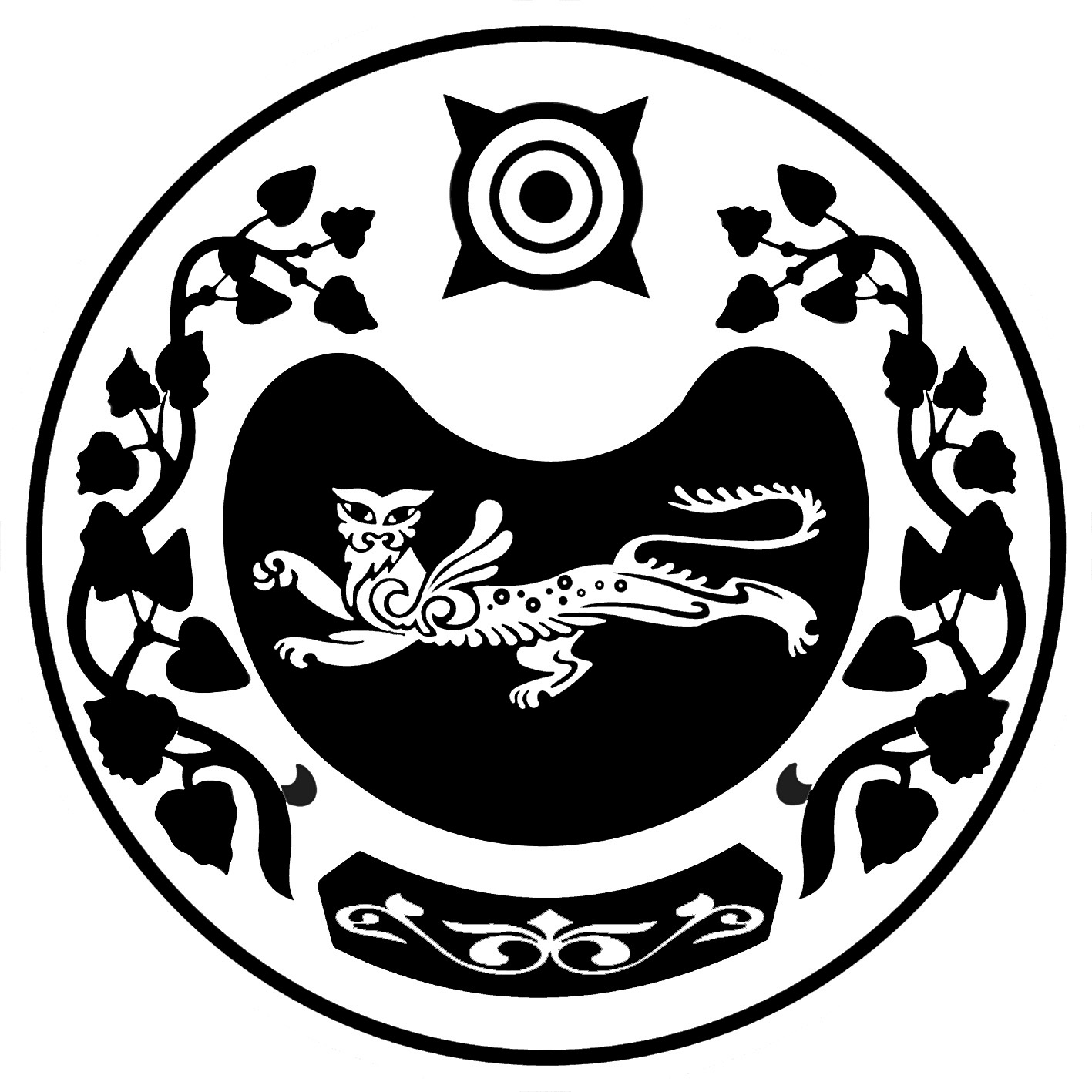 СОВЕТ ДЕПУТАТОВ МОСКОВСКОГО СЕЛЬСОВЕТА